KEMENTERIAN AGAMA REPUBLIK INDONESIA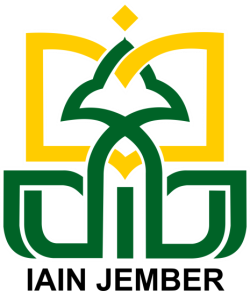 INSTITUT AGAMA ISLAM NEGERI JEMBERFAKULTAS DAKWAHJl. Mataram No. 1 Mangli, Telp. (0331) 487550 Fax. (0331) 472005, kode Pos :  68136Website : http//iain.jember.cjb.net – e-mail : fdakwah@iain-jember.ac.idNomor	 :       B.1058/In.20/6.a/PP.00.9/09/2020Perihal 	: Permohonan Menjadi Pembimbing SkripsiKepada Yth.Bapak/Ibu: Di Tempat Assalamu’alaikum Wr.Wb.Dengan hormat, sehubungan dengan program penulisan skripsi mahasiswa sebagai syarat penyelesaian program S-1 Fakultas Dakwah Jurusan PemberdayaanMasyarakat Islam Institut Agama Islam Negeri (IAIN) Jember, maka dimohon kesediaan Saudara untuk menjadi pembimbing skripsi mahasiswa:Demikian atas kesediaan Saudara disampaikan terimakasih.Wassalamu’alaikum Wr.Wb.KEMENTERIAN AGAMA REPUBLIK INDONESIAINSTITUT AGAMA ISLAM NEGERI JEMBERFAKULTAS DAKWAHJl. Mataram No. 1 Mangli, Telp. (0331) 487550 Fax. (0331) 472005, kode Pos :  68136Website : http//iain.jember.cjb.net – e-mail : fdakwah@iain-jember.ac.idSURAT TUGASNomor: B.1058/In.20/6.a/PP.00.9/09/2020Nama:Muslihana UmayyahNIM:D20173046Prodi:Bimbingan dan Konseling IslamSemester:VII (tujuh)Judul Skripsi             :Peran Orang Tua Dalam Meningkatkan Kemandirian Anak Melalui Tehnik Token Ekonomi di Desa Sumberlesung LedokomboA.n. Dekan  Wakil Dekan Bidang Akademik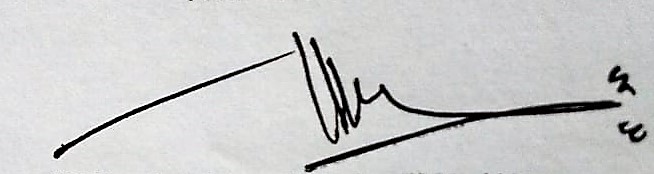 Siti Raudhatul Jannah1Lembaga Yang Memberi Tugas:Fakultas Dakwah Institut Agama Islam Negeri (IAIN) JemberFakultas Dakwah Institut Agama Islam Negeri (IAIN) Jember2Dosen yang Diberi Tugas:David Ilham Yusuf, M.Pd.IDavid Ilham Yusuf, M.Pd.I3Diberi Tugas:Membimbing Skripsi MahasiswaMembimbing Skripsi Mahasiswa Nama Mahasiswa:Muslihana UmayyahMuslihana UmayyahNIM:D20173046D20173046Prodi:Bimbingan dan Konseling IslamBimbingan dan Konseling IslamSemester:VII (tujuh)VII (tujuh)4Judul Skripsi:Peran Orang Tua Dalam Meningkatkan Kemandirian Anak Melalui Tehnik Token Ekonomi di Desa Sumberlesung LedokomboPeran Orang Tua Dalam Meningkatkan Kemandirian Anak Melalui Tehnik Token Ekonomi di Desa Sumberlesung Ledokombo5Tugas Tersebut Berlaku:Semester Genap TA 2019/2020Semester Genap TA 2019/20206Keterangan Lain-lain:Jika proses bimbingan skripsi selesai dan atau tidak selesai dalam waktu yang telah ditetapkan, saudara harus melaporkan kepada Dekan Fakultas Dakwah Institut Agama Islam Negeri (IAIN) JemberJika proses bimbingan skripsi selesai dan atau tidak selesai dalam waktu yang telah ditetapkan, saudara harus melaporkan kepada Dekan Fakultas Dakwah Institut Agama Islam Negeri (IAIN) JemberDitetapkan: di JemberJember, 24 September 2020A.n. DekanWakil Dekan Bidang AkademikSiti Raudhatul Jannah, M. Med.Kom	